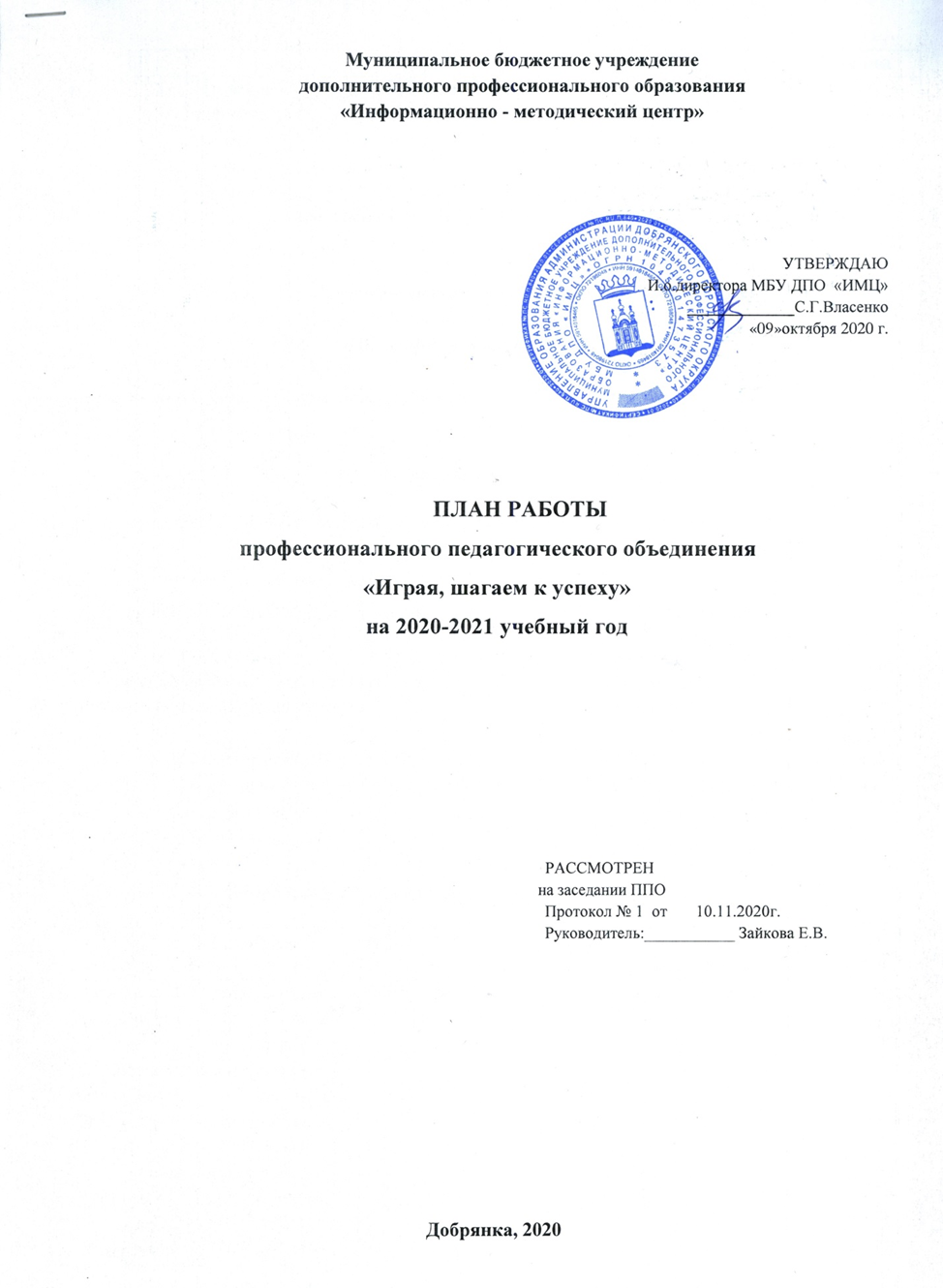 Состав ППОРуководитель: Зайкова Е.В.Образование: высшееПедагогический стаж: 36 летМесто работы, должность: МАДОУ ЦРР «ДДС № 16 «Берёзка», заместитель заведующего по ВМРТелефон сот. 8-902-800-13-78Педагоги (по результатам установочного семинара).Общие сведения о ППОМетодическая тема: освоение  и внедрение в образовательную практику  социо-игровых  технологий. Цели и задачиЦель – профессиональное развитие кадров в процессе освоения и внедрения  социо-игровых технологий.Задачи: 1. Проведение тематических семинаров   по вопросам освоения и внедрения  социо-игровых технологий.        2. Организация самообразования педагогов.        3. Проведение профессиональных конкурсов: конкурс методических материалов по социо-игровым технологиям «Играя, развиваемся!»,   конкурс  видеороликов «Игра – это серьезно!».         4.Выпуск электронного сборника «Играя, шагаем к успеху», 2020-2021 уч.год.ГлосарийСИТ - социо-игровые технологииСИС -  социо-игровой сеансПлан мероприятий на 2020-2021 учебный год:№Тема, содержаниеФормаОтветственныйСрокиПланируемый результатМетод.  продукт1.Изучение теоретических основ социо-игровых технологий СеминарЗайкова Е.В.,воспитателиНоябрь2020Погружение в тему. Просмотр социо-игровых сеансов. Обсуждение с педагогами проекта плана работы на 2020-2021 учебный год.Оценочная карта социо-игровых сеансов.Проект плана работы ППО на 2020-2021 уч.год.Видеоролик по социо-игровым технологиям.2.Изучение теоретических основ социо-игровых технологий Самообразование педагоговУчастники ППОНоябрь2020Освоение теоретических основ социо-игровых технологий Материалы по теме  «Социо-игровые технологии – инструментарий современного педагога»3.Развитие ключевых качеств успеха личности дошкольника средствами  социо-игровой технологииСеминарЗайкова Е.В.,воспитателиДекабр20201.Анкетирование педагогов по СИТ.2. Проблемная студия -  просмотр и анализ социо-игровых сеансовАнкета.Конспекты СИС.Видеозапись.4.Конкурс методических материалов по социо-игровым технологиям «Играя, развиваемся!»Профессиональный конкурсВсе участники ППОЯнварь2021Профессиональное развитие педагогов в процессе подготовки материалов на конкурс.Конспекты образовательной деятельности с элементами социо-игровых технологий.Аналитическая справка.5.Роль социо-игровых технологий в образовательной среде современного ДОУСеминарЗайкова Е.В.Все участники ППОФеврал2021Презентационная площадка по итогам конкурса методических материалов по социо-игровым технологиям «Играя, развиваемся!».Просмотр и анализ образовательной деятельности.Обмен опытом по внедрению СИТ в образовательную практику ДОУМатериалы  по итогам конкурса«Играя, развиваемся!».  6.Конкурс  видеороликов «Игра – это серьезно!» Профессиональный конкурсВсе участники ППОМарт2021Внедрение новых технологий в образовательную практику педагогов - участников ППОПоложение о конкурсе.Картотека  видеороликов.Аналитическая справка.7.Электронный сборник «Играя, шагаем к успеху»Подготовка материалов для сборника по итогам деятельности ППОВсе участники ППО Апрель2021Внедрение новых технологий в образовательную практику педагогов- участников ППОЭлектронный сборникметодических материалов по итогам деятельности ППО «Играя, шагаем к успеху»8.СИС – традиция или инновация? СеминарЗайкова Е.В.,воспитателиАпрель2021Презентационная площадка по итогам конкурса видеороликов «Игра – это серьезно!».Сообщения из опыта работы педагогов.Подведение итогов деятельности ППО Конспекты СИС.Картотеки коммуникативных игр.Анкета.9.Диагностическое сопровождение внедрения социо-игровых технологий в образовательную практику Презентации по развитию коммуникативных навыков, инициативности, самостоятельностиШукалович О.М., педагог-психологНоябрь2020-апрель2021Повышение компетентности педагогов в вопросах развития коммуникативных навыков, инициативности, самостоятельностиДиагностический инструментарий10.Изучение  результативности деятельности ППО Анкетирование участников ППОЗайкова Е.В.,воспитателиАпрель2021Развитие рефлексивной культуры педагоговАналитическая справка11.Анализ работы ППО в 2020-2021 учебном годуОтчетЗайкова Е.В.По плану МБУ ДПО  «ИМЦ»Анализ работы  Пакет отчетных материалов